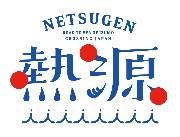 推薦文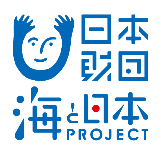 全国子ども熱源サミットにエントリーする子どもたちの活動を間近で見ている保護者や学校関係者、指導者の方からの推薦文もお待ちしています。同時に、お子様の「強み」「弱み」、これから伸ばしていきたい面や学んでほしいことがありましたら400字程度でお書き添えください。下記の通り、　　　　　　　　　　　　　　さんを全国子ども熱源サミットに推薦します○推薦人　　　　　　　　　　　　　　　　　　　　　　　　　　　　　　　　　　　　　				○お子様との関係　　　　　　　　　　　　　　　　　　　　　　　　　　　　　　　　